UNIVERSIDADE FEDERAL DE ALAGOASFACULDADE DE MEDICINAPROGRAMA DE PÓS-GRADUAÇÃO ENSINO NA SAÚDEEDITAL Nº 07/2021HOMOLOGAÇÃO DAS INSCRIÇÕESAMPLA CONCORRÊNCIAUNIVERSIDADE FEDERAL DE ALAGOASFACULDADE DE MEDICINAPROGRAMA DE PÓS-GRADUAÇÃO ENSINO NA SAÚDEEDITAL Nº 07/2021HOMOLOGAÇÃO DAS INSCRIÇÕESCOTAS AFRODESCENDENTESCOTAS INDÍGENASCOTAS PESSOAS COM DEFICIÊNCIASUNIVERSIDADE FEDERAL DE ALAGOASFACULDADE DE MEDICINAPROGRAMA DE PÓS-GRADUAÇÃO ENSINO NA SAÚDEEDITAL Nº 07/2021HOMOLOGAÇÃO DAS INSCRIÇÕESCOTAS PESSOAS COM DEFICIÊNCIAUNIVERSIDADE FEDERAL DE ALAGOASFACULDADE DE MEDICINAPROGRAMA DE PÓS-GRADUAÇÃO ENSINO NA SAÚDEEDITAL Nº 07/2021HOMOLOGAÇÃO DAS INSCRIÇÕESCOTAS FUNCIONÁRIO PÚBLICO SERVIDORE DA UFALUNIVERSIDADE FEDERAL DE ALAGOASFACULDADE DE MEDICINAPROGRAMA DE PÓS-GRADUAÇÃO ENSINO NA SAÚDEEDITAL Nº 07/2021HOMOLOGAÇÃO DAS INSCRIÇÕESCOTAS DOCENTES, TÉCNICOS ADMINISTRATIVOS OU PRECEPTORES DA FAMED/UFAL CAMPUS A.C. SIMÕES OU CAMPUS ARAPIRACAMaceió, 21 de janeiro de 2022.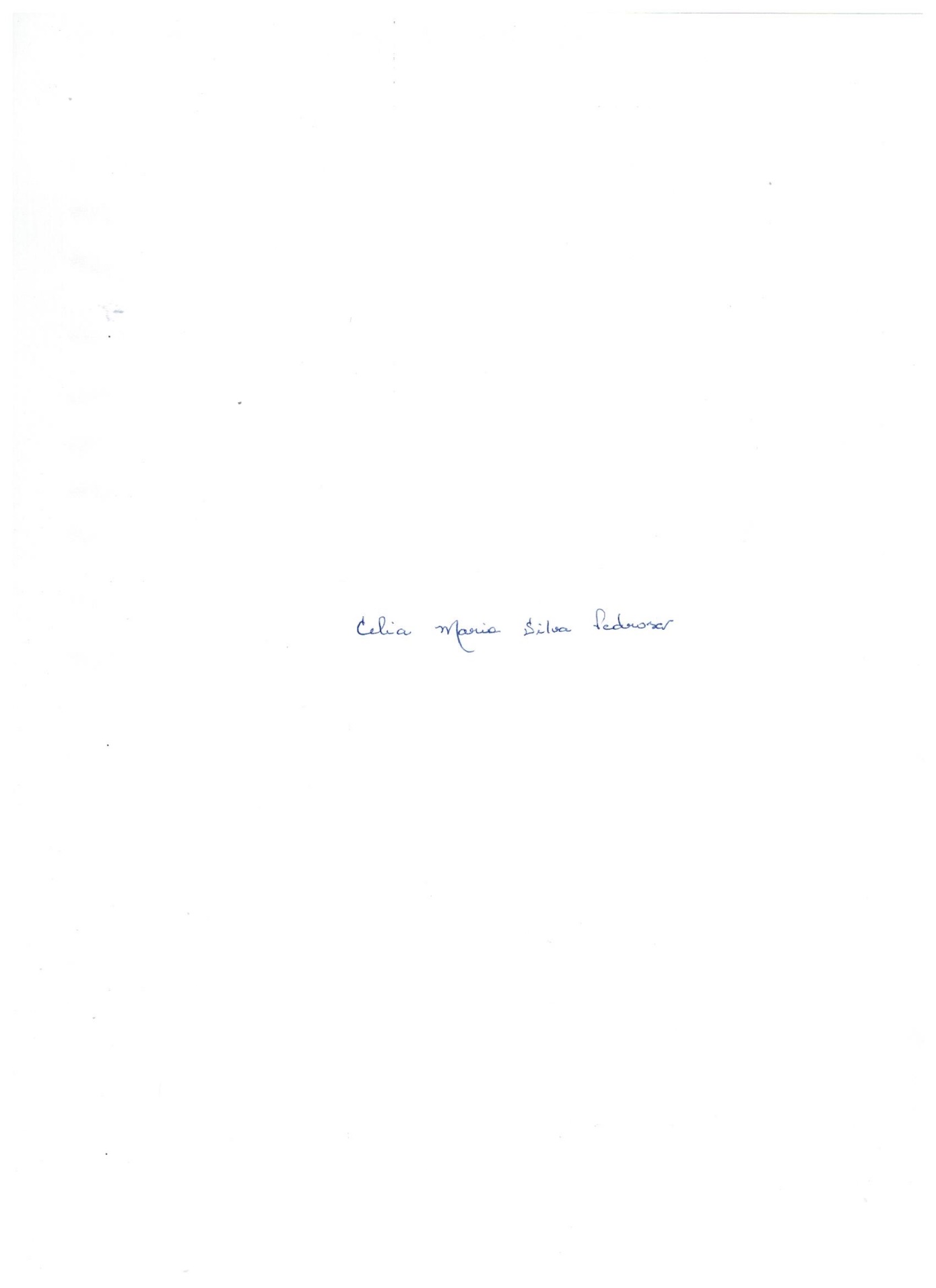 Celia Maria Silva PedrosaPresidente Comissão Seleção PPGES-FAMED/UFALNº INSCRIÇÃOCPFSITUAÇÃOOBSERVAÇÃO16705079.234DEFERIDA17140545.544DEFERIDA17069393.144DEFERIDA16699051.294DEFERIDA17055404.404DEFERIDA16694775.554DEFERIDA16706117.734DEFERIDA17033456.974DEFERIDA16688235.484DEFERIDA16687999.984DEFERIDA17061638.947DEFERIDA16911007.244DEFERIDA16718301.984DEFERIDA16690342.434DEFERIDA16720029.554DEFERIDA16726455.854DEFERIDA16715454.624DEFERIDA16733003.754DEFERIDA16735947.464DEFERIDA17075728.724DEFERIDA17155245.464DEFERIDA17081426.644DEFERIDA16709456.544DEFERIDA17073360.084DEFERIDA16696734.094DEFERIDA16700052.634DEFERIDA16669683.724DEFERIDA17071034.594DEFERIDA17057720.064DEFERIDA16719498.914DEFERIDA16711693.174DEFERIDA16727065.414DEFERIDA16712442.924DEFERIDA16708658.944DEFERIDA16722209.044DEFERIDA16717773.894DEFERIDA17123205.104DEFERIDA16698901.854DEFERIDA16713987.005DEFERIDA17102177.794DEFERIDA17100756.934DEFERIDA17123205.104DEFERIDA16707095.144DEFERIDA16997813.174DEFERIDA16728135.124DEFERIDA16725675.394DEFERIDANº DE INSCRIÇÃOCPFSITUAÇÃOOBSERVAÇÕES16723144.104DEFERIDA17028678.624DEFERIDA16703281.405DEFERIDA17109447.525DEFERIDA16710238.274DEFERIDA Nº DE INSCRIÇÃOCPFSITUAÇÃOOBSERVAÇOES16681984.354DEFERIDA17159511.994DEFERIDANº DE INSCRIÇÃOCPFSITUAÇÃOOBSERVAÇÕES16938354.944DEFERIDANº DE INSCRIÇÃOCPFSITUAÇÃOOBSERVAÇÕES16731203.434DEFERIDA17085659.494DEFERIDA16732138.324DEFERIDA17038991.934DEFERIDA